Stručný návod pro objednávací on-line systém pro dárce krve:Umístění: darce.fnbrno.czSystém Vám umožňuje objednat se na odběr krve a plazmy do FN Brno on-line a to na následující pracoviště Transfuzního a tkáňového oddělení:TTO Brno – Plná krevTTO Brno – PlazmaferézaOS Třebíč – Plná krevOS Třebíč – PlazmaferézaPřed samotným objednáním je nutné se přihlásit (POZOR – 5x chybně zadané heslo Vám zablokuje účet a bude třeba tel. kontaktovat pracovníka TTO)Přihlášení  - vstup do on-line objednávacího systému vyžaduje zadání e-mailové adresy a Vámi zvoleného hesla při registraci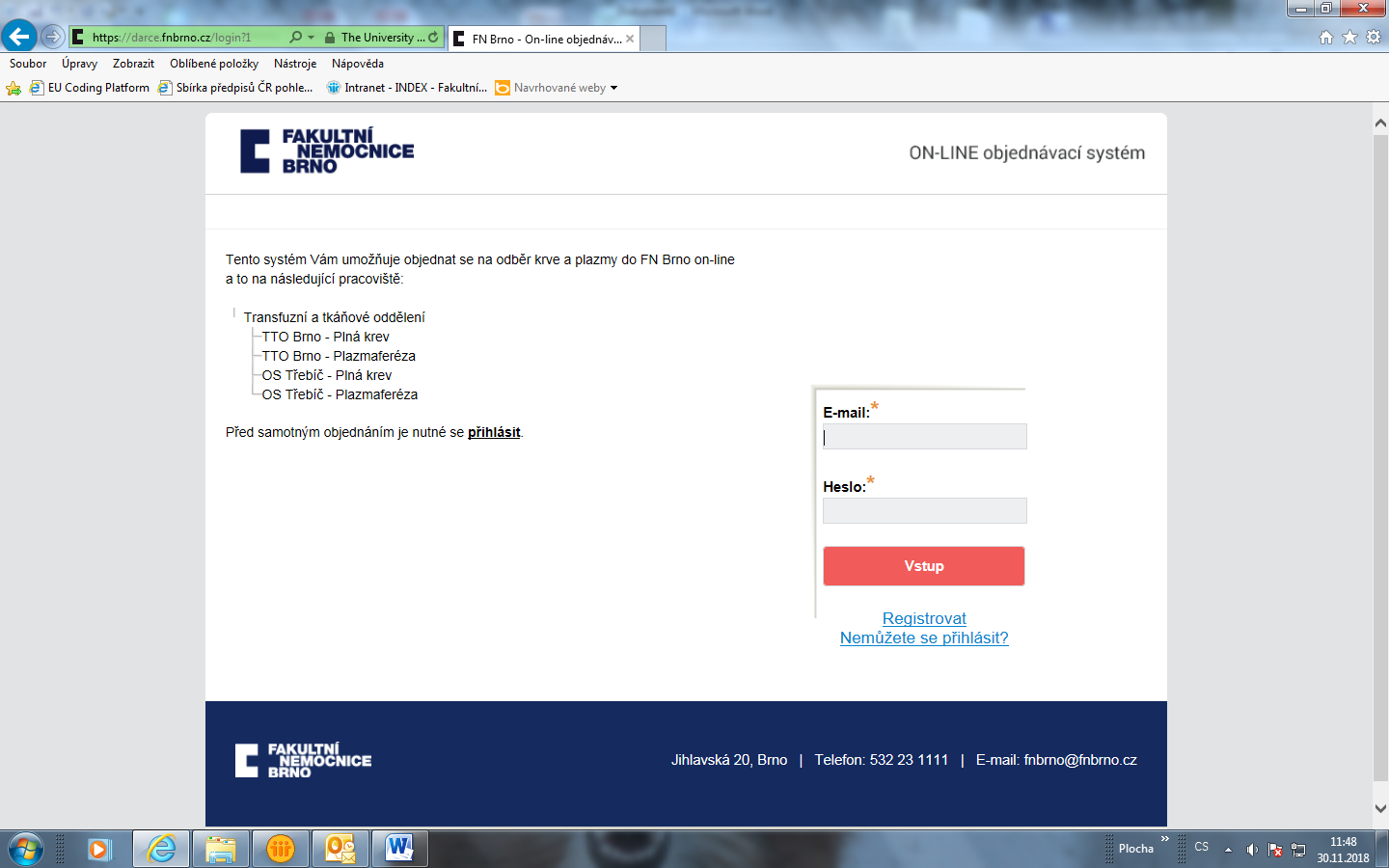 Registrace – k registraci jsou nutné přihlašovací údaje v rozsahu jméno a příjmení, e-mail a mobilní telefon (nutné pro zasílání informací o objednání, příp. změnách v objednání, ve formě SMS zpráv)U zahraničních mobilních operátorů, prosím, pište včetně předvolby ve tvaru +42……….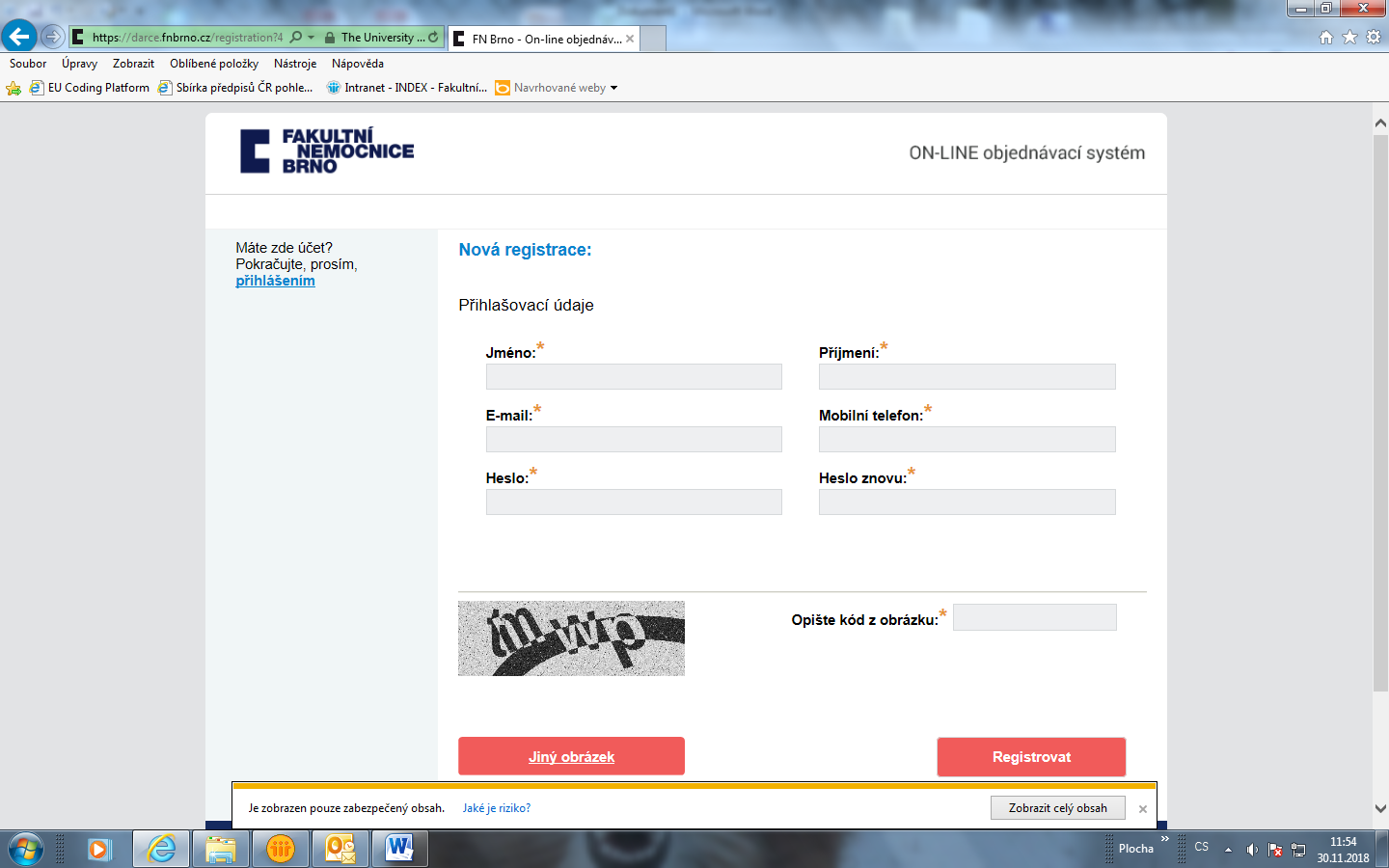 Zapomenuté heslo – zadání e-mail adresy slouží k zaslání informace pro obnovení Vašeho účtu.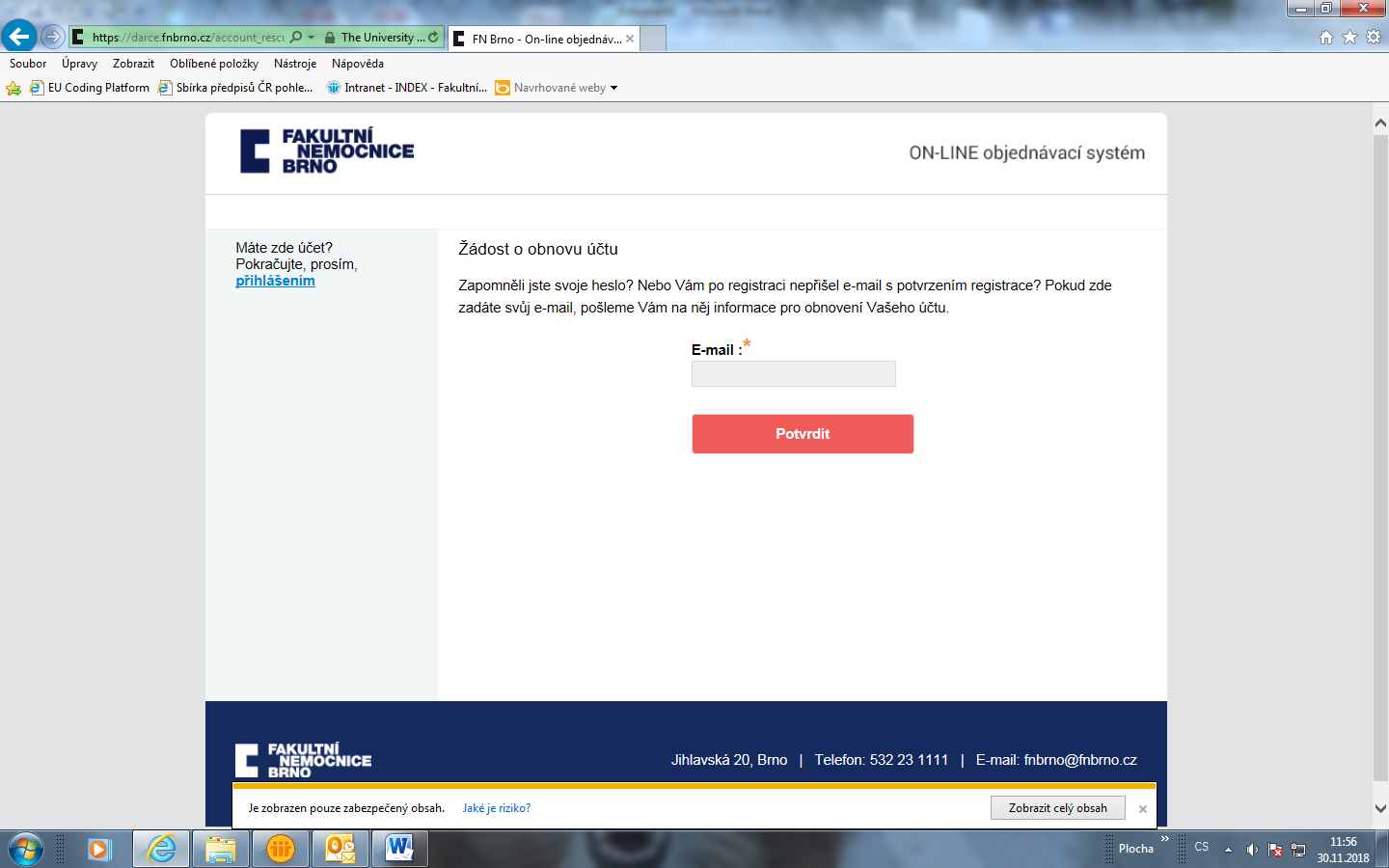 Vstup do hlavního menu – umožňuje volby:Vytvoření rezervaceMoje rezervace	Můj účetVstup do menu Vytvoření rezervace – umožňuje výběr nové rezervace v krocích:Výběr pracoviště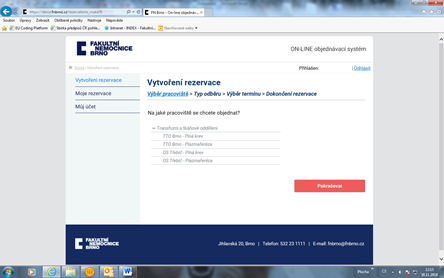 Výběr termínu – výběr dne                     Objednací kalendář je nastaven na 8 týdnů dopředu.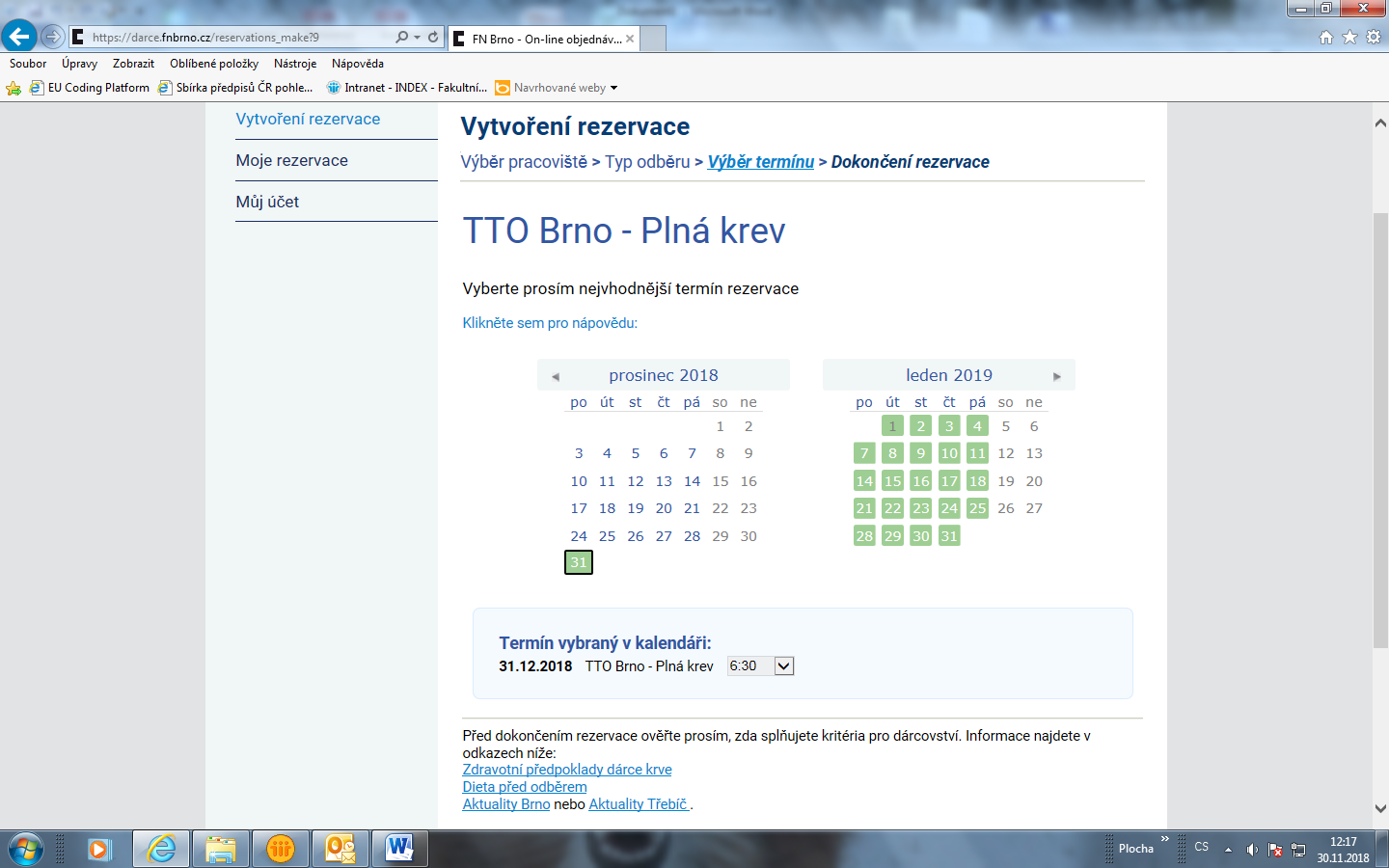 Výběr termínu – upřesnění času: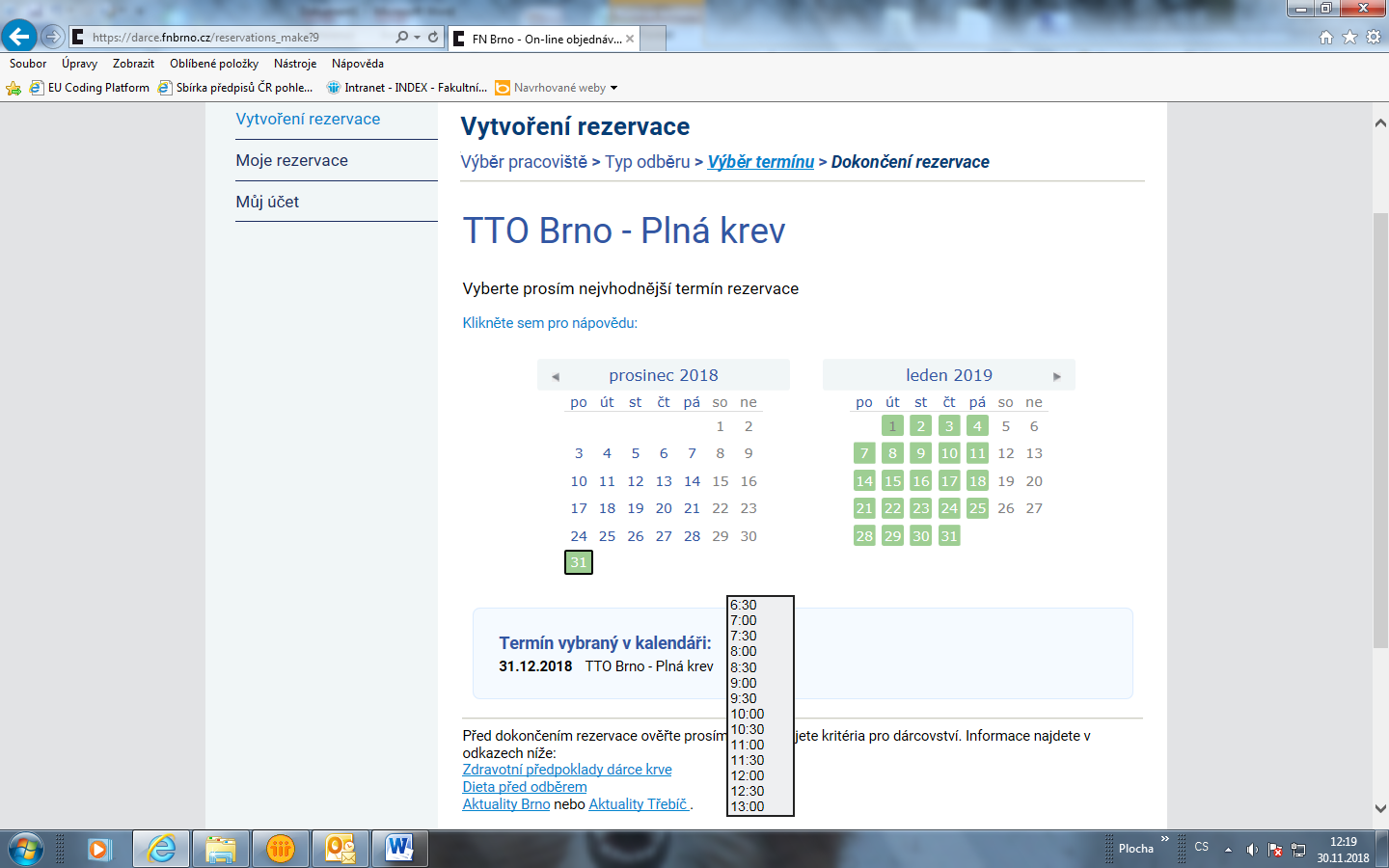 Vstup do menu Moje rezervace – umožňuje nahlížet na vytvořenou rezervaci, vytvoření nové rezervace a aktualizace platných rezervací (zrušení nebo přeobjednání), 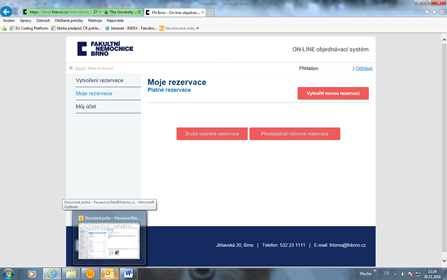 Vstup do menu Můj účet – umožňuje aktualizaci zadaných kontaktních údajů včetně změny hesla (POZOR e-mail kontakt je nutné zachovat, jeho změna možná na Vaši žádost – telefonicky nebo   darcekrve@fnbrno.cz) 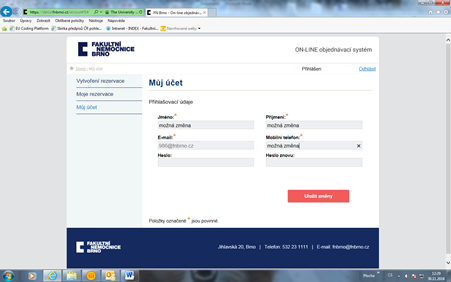 